Государственный комитет Республики Башкортостан по чрезвычайным ситуациям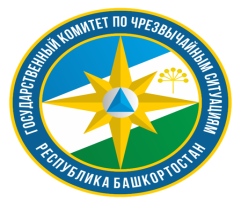 Правила пожарной безопасности при обращении с огнём в быту:-  исключите курение в помещениях и особенно в постели. Курение в состоянии алкогольного опьянения наиболее частая причина пожаров, сопровождающаяся гибелью людей;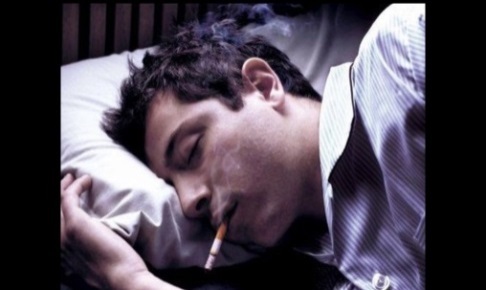 - складывайте окурки и горелые спички в металлическую или стеклянную ёмкость с водой;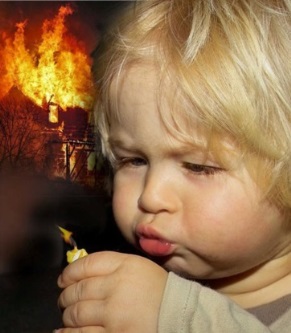 - не допускайте игры детей со спичками, зажигалками и другими источниками огня. Исключите возможность попадания этих предметов в детские руки;- исключите возможность контакта детей с нагретыми частями электрообогревательных приборов, зажжёнными газовыми конфорками, топками печей;- не используйте для розжига легковоспламеняющиеся жидкости;- не допускайте контакт огня газовой конфорки, нагретых элементов электроприборов с тканью, со сгораемыми веществами и материалами;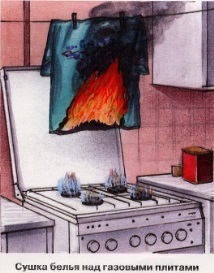 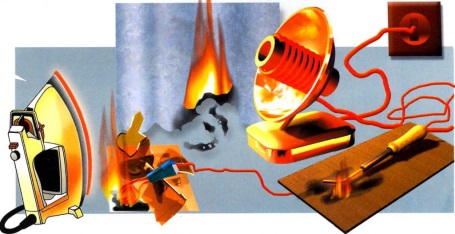 - не сушите бельё над газовой конфоркой;- не обогревайте помещение с помощью газовой плиты;- не разрешайте малолетним детям самостоятельно зажигать конфорки газовой плиты;- в помещении не допускается размещение газового баллона объёмом более 5 л.